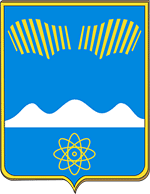 АДМИНИСТРАЦИЯГОРОДА ПОЛЯРНЫЕ ЗОРИС ПОДВЕДОМСТВЕННОЙ ТЕРРИТОРИЕЙПОСТАНОВЛЕНИЕ«___» марта 2021 г.								 № ___О проведении на территории муниципального образования город Полярные Зори с подведомственной территорией конкурса бизнес-планов для предоставления грантов (субсидий) начинающим предпринимателям на создание собственного бизнесаВ соответствии с Федеральным законом от 06.10.2003 № 131-ФЗ «Об общих принципах организации местного самоуправления в Российской Федерации», постановлением Правительства Мурманской области от 18.01.2012 № 7-ПП «О предоставлении субсидий из областного бюджета бюджетам муниципальных образований Мурманской области на реализацию программ развития малого и среднего предпринимательства», Уставом города Полярные Зори, постановлением администрации города Полярные Зори от 11.11.2019 № 1316 «Об утверждении Порядка предоставления грантов начинающим предпринимателям на создание собственного бизнеса» (далее – Порядок), в целях оказания финансовой поддержки субъектам малого и среднего предпринимательства, п о с т а н о в л я ю: 1. Организовать на территории муниципального образования город Полярные Зори с подведомственной территорией в период с 01.04.2021 по 16.04.2021 приема заявок на участие в конкурсе бизнес-планов (далее – Конкурс) для предоставления грантов (субсидий) начинающим предпринимателям на создание собственного бизнеса.2. Отделу экономического развития и потребительского рынка (Верхоланцева О.И.):2.1. Провести предварительную экспертизу заявок на соответствие заявителей и их документов требованиям Порядка и отсутствие оснований для отказа в предоставлении Субсидии (в соответствии с пунктом 5.3 Порядка).2.2. Подготовить информацию и документы для заседания Комиссии по поддержке малого и среднего предпринимательства муниципального образования город Полярные Зори с подведомственной территорией (далее – Комиссия) в соответствии с пунктом 5.5 Порядка.2. Комиссии в срок до 14.05.2021 определить победителей Конкурса для предоставления грантов (субсидий) на открытие собственного бизнеса за счет средств областного и местного бюджетов.3. Настоящее постановление разместить на официальном сайте органов местного самоуправления города Полярные Зори в информационно-телекоммуникационной сети Интернет по адресу: www.pz-city.ru. 4. Контроль за исполнением настоящего постановления оставляю за собой.5. Настоящее постановление вступает в силу со дня его официального опубликования.Глава города Полярные Зорис подведомственной территорией				      М.О. ПуховВизы согласования:Правовой отдел			___________		«__»_____2021 годаОЭРиПР1 – в дело, 1 – прокуратура, 1 – ОЭРиПР, 1 – ФО